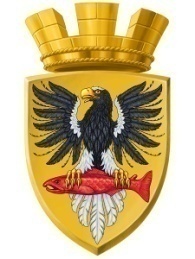                           Р О С С И Й С К А Я   Ф Е Д Е Р А Ц И ЯКАМЧАТСКИЙ КРАЙП О С Т А Н О В Л Е Н И ЕАДМИНИСТРАЦИИ ЕЛИЗОВСКОГО ГОРОДСКОГО ПОСЕЛЕНИЯот         26. 03. 2013					№ 201-п             г. ЕлизовоОб  уточнении категории земель земельного  участка 	В соответствии со ст. 7 Земельного кодекса Российской Федерации, ст.14 Федерального закона от 06.10.2003 № 131-ФЗ «Об общих принципах организации местного самоуправления в Российской Федерации», п.14 ч.2 ст.7 Федерального закона от 24.07.2007 № 221-ФЗ «О государственном кадастре недвижимости»,  согласно Устава Елизовского городского поселения, на основании заявления кадастрового инженера И.А. КуркинаПОСТАНОВЛЯЮ:Уточнить для земельного участка, формируемого из земельного участка государственной собственности в кадастровом квартале 41:05:0101004, ориентировочной площадью 2120кв.м., местоположением: край Камчатский, р-н Елизовский, г. Елизово, ул. Попова, на земельном участке расположен  жилой дом, адрес дома: г. Елизово, ул. Попова, д.35: категория земель – земли населенных пунктов.Управлению делами администрации Елизовского городского поселения  (Т.С. Назаренко)  разместить  настоящее постановление на официальном сайте в сети Интернет.Контроль за реализацией настоящего постановления возложить на заместителя Главы  администрации  Елизовского городского поселения  В.И. Авдошенко.Глава администрации Елизовскогогородского поселения                                                                         Л.Н. Шеметова  